Employer Satisfaction Survey PilotAdministration and PurposeA list was obtained from the Louisiana Department of Education of LSU certified teachers employed in Louisiana. The list identified educators who received their degree in 2014-15; 2015-16; 2016-17 and the schools where they were employed. Those principals were identified and 134 were randomly selected to receive a Qualtrics link at the end of May 2018. The instrument was completed by 16 respondents. This was a 12% response rate.  A factor analysis was conducted, however, due to the low response rate, caution must be exercised when viewing the results. These data were reviewed by administration and program coordinators for the purpose of program improvement. This report was added to the Annual Reporting Measures website. Informing CandidatesFollowing is the text that appeared in Qualtrics for principals who responded to the email. The Louisiana State University School of Education is piloting this employer satisfaction survey. It will be administered to principals and human resource personnel who have hired educators certified by Louisiana State University in the last three years. The purpose is to improve educator preparation programs. This survey was developed with input from instructors, program coordinators and the Director of the School of Education. The survey will be revised based upon feedback provided by employers, potential employers, and faculty who complete or review the survey. Information will be used by the School of Education to improve programs. We appreciate your time in responding thoughtfully to each item in the survey and providing feedback about the LSU teacher preparation programs. Responses will not be attributed to an individual educator, school, or district.Survey ContentThere were 33 items on this survey which were developed from InTASC Standards. Respondents were directed to select Strongly Agree, Agree, Disagree, or Strongly Disagree. Strongly Disagree was coded as a 1 through Strongly Agree as a 4. Data were collected from respondents who completed the entire instrument.  The stem to items was, “Thinking about those LSU prepared educators who were hired in the last three years, how well did LSU prepare them to…” The highest mean indicated that LSU prepared educators “Demonstrate strong content knowledge” (3.56).  The lowest mean was 3.0 suggesting that principals agree that LSU prepared completers to be educators. Employer Satisfaction Survey ItemsData QualityThe items for the survey were based on INTASC standards. These items were sent to instructors who identified whether an item was Necessary; Useful, but not necessary; or Not Necessary. This was to use Lawshe’s method to determine content validity. Items were removed or combined based upon those results. Content Validity Ratio for the Employer Satisfaction SurveyThe Content Validity Ratio for the Employer Satisfaction Survey was calculated using Lawshe’s (1975) formula (Appendix A). LSU instructors and partners of the Teacher Education Council were provided with items based on the InTASC Standards and categories. The items were sent in three separate batches resulting in varying panel sizes (N). Figure 1Lawshe’s (1975) Content Validity Ratio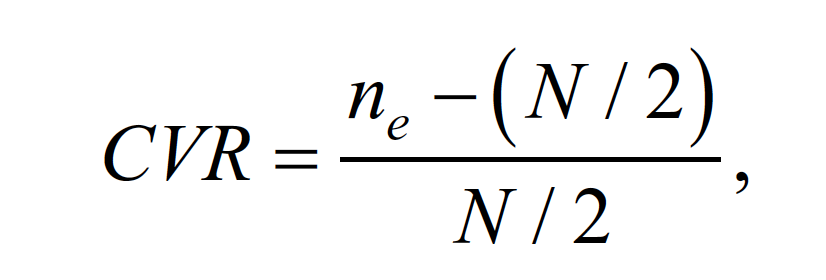 Panel sizes ranged from 12-24. They were asked to respond to 60 items and determine if the item was Essential; Useful, but not essential; or Not necessary. The minimum number of experts required to agree (N critical) was derived from Ayre and Scally (2014) – CVR critical one-tailed test (a = .05) based on binomial probabilities. Panelists also had an option to respond to an open-ended item, e.g., Is there a question(s) about Instructional Practice that should be included? Comments about these items of the survey. These responses were considered before the survey was piloted. REFERENCESAyre, C., & Scally, A. J. (2014). Critical values for Lawshe’s content validity ratio: Revisiting the original methods of calculation. Measurement and Evaluation in Counseling and Development, 47(1), 79-86.Appendix AEmployer Satisfaction Survey Pilot CVR DecisionItemQuestionMeanInTASCQ13Design instruction to meet learners’ needs3.441Q17Plan instruction that enables self-directed learning3.131Q18Create opportunities for students to demonstrate learning in varied ways3.252Q19Makes provisions for individual students with particular learning differences or needs3.062Q20Access resources and services to meet particular learning differences or needs3.192Q21Develop learning experiences that engage students in self-directed learning3.193Q22Develop learning experiences that engage students in collaborative learning3.383Q23Manage the learning environment to actively engage learners3.383Q24Manage the learning environment to equitably engage learners.3.313Q25Demonstrate respect to the cultural backgrounds of learners3.133Q26Encourage learners to understand, question and analyze ideas from diverse perspectives3.134Q27Link new concepts to familiar ones and make connections to learners’ experiences. 3.254Q28Demonstrate strong content knowledge3.565Q29Develop learner literacy across content areas3.315Q30Use multiple methods of assessment to support learning3.256Q31Make assessment criteria clear to students3.196Q32Examine assessment data to guide planning3.06Q33Engage learners in multiple ways of demonstrating knowledge and skill3.316Q34Use multiple types of assessment data to develop differentiated learning experiences3.066Q35Make appropriate accommodations in assessments, especially for learners with disabilities and language learning needs.3.06Q36Create relevant learning experiences that are aligned to content standards3.257Q38Differentiate instructions for learners to achieve learning goals37Q39Develop appropriate sequencing of learning experiences3.257Q40Provide multiples ways for learners to demonstrate knowledge and skill3.257Q44Use appropriate technology in the classroom teaching environment3.387Q42Plan for instruction based on prior learner knowledge3.317Q44NAdapt instruction to the needs of learners3.318Q45Adjust instruction in response to student learning needs3.258Q46Engage learners in developing higher order questioning skills3.138Q47Use a variety of instructional strategies to expand communication through speaking, listening, reading, writing, and other medium3.318Q48Pursue professional learning opportunities3.59Q49Share responsibility for decision making and accountability for each student’s learning3.510Q50Collaborate with learners and their families to establish mutual expectations to support learner development and achievement3.1910ItemN (panel size)n essentialCVR critical exact valuesN critical*DecisionQ11614.7512keepQ21614.7512keepQ31611.37512strikeQ41614.7512keepQ51614.7512keepQ61615.87512keepQ71615.87512keepQ81613.62512keepQ91612.512keepQ10167-0.12512strikeQ111614.7512keepQ121610.2512strikeQ131210.66710keepQ141211.83310keepQ15126010strikeQ16127.16710strikeQ17129.510strikeQ18128.33310strikeQ19127.16710strikeQ201212110keepQ21126010strikeQ22129.510strikeQ23126010strikeQ24128.33310strikeQ25128.33310strikeQ261210.66710keepQ272423.91717keepQ282422.83317keepQ292419.58317keepQ302423.91717keepQ312421.7517keepQ322422.83317keepQ332421.7517keepQ342418.517keepQ352417.41717keepQ362420.66717keepQ372423.91717keepQ382413.08317strikeQ392411-0.08317strikeQ402417.41717keepQ412420.66717keepQ422411-0.08317strikeQ432416.33317strikeQ442415.25017strikeQ452419.58317keepQ462416.33317strikeQ472419.58317keepQ482416.33317strikeQ491613.62512keepQ501612.512keepQ511611.37512strikeQ521615.87512keepQ53169.12512strikeQ541611.37512strikeQ551612.512keepQ56166-0.2512strikeQ57168012strikeQ581690.12512strikeQ59166-0.2512strikeQ601690.12512strike